      ESPECIALIDAD:   ____________________________________________     CURSO:  PRIMERO      OPTA A MEJORA DE OPCIÓN:   SI    /  NO       DATOS ACADÉMICOS     ¿Ha estado DESESCOLARIZADO/A todo el curso 2022/23?:  (SI /NO)       __________     CURSO y centro educativo de procedencia:    ______________________________________________     Alumno con necesidades educativas especiales (SI/NO): ______  /  Necesidad:  __________________    ¿Toma alguna medicación o tiene alguna enfermedad que debamos saber?            _________________________________________________________________________     OBSERVACIONES:  ________________________________________________     Cuenta Bancaria:      _____________________________________________________________     Este número de cuenta se utilizará para la devolución del importe de la FIANZA al finalizar los estudios.      Al alumnado de Hostelería se les cargará el recibo correspondiente a las prácticas de la especialidad. Autorizo a mi hijo/a para participar en las salidas al exterior organizadas por el Centro, así como a la difusión de su imagen con fines educativos. Autorizo a mi hijo/a para usar las aplicaciones de PNTE Apps. Autorizo al CIP Huarte a llevar al alumno/a a un centro sanitario en caso de accidente escolar.				             Huarte, julio de 2023                  Firma del Alumno/a			 	Firma del Padre, Madre o TutorLos datos que se recogen se tratarán informáticamente con la debida confidencialidad y reserva, serán utilizados únicamente para el fin que se han recabado, conforme a la Ley Orgánica 15/1999, de 13 de diciembre, de Protección de Datos de Carácter Personal. Conforme a dicha Ley el firmante autoriza al Centro a difundir en las publicaciones oficiales del Centro y su página Web, imágenes informativas de la actividad académica normal del Centro, que incluyan al alumno o alumna que se matricula.                     MATRÍCULA  2023/24            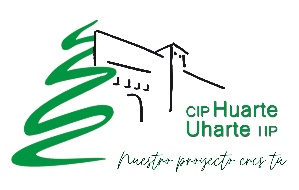 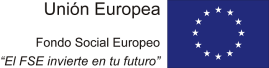    Ctra. Olaz Txipi, 30.                           GRADO BÁSICO       31620 – Huarte                                                                                                                                                                                                  Julio 2023          Lugar reservado    Expediente nº:     Cód. Autobús: ________________   Parada: ______________________            para la foto   Apellidos:        Apellidos:        Nombre:         Nombre:         Email Personal (No Educa):       Email Personal (No Educa):       Lugar de nacimiento:    Lugar de nacimiento:    Lugar de nacimiento:   Fecha Nacimiento:   Fecha Nacimiento:    Provincia (País):     Provincia (País):     Provincia (País):    Nº Pasaporte / N.I.E. / D.N.I.     Nº Pasaporte / N.I.E. / D.N.I.                                 DOMICILIO: Calle/Plaza – Código Postal - Localidad                              DOMICILIO: Calle/Plaza – Código Postal - Localidad                              DOMICILIO: Calle/Plaza – Código Postal - Localidad                              DOMICILIO: Calle/Plaza – Código Postal - Localidad                              DOMICILIO: Calle/Plaza – Código Postal - Localidad     Calle……     Calle……     Calle……     Calle……     Calle……    Tfno. Casa:   Tfno. Madre/Tutora:   Tfno. Padre/Tutor:  Tfno. Padre/Tutor:  Tfno. Alumno/a:     PADRE / TUTOR   Nombre y apellidos:  ________________________________________    D.N.I.:  ______________    Email activo:  ______________________________________________   MADRE / TUTORA    Nombre y apellidos:   ________________________________________    D.N.I.:  ______________    Email activo:  ______________________________________________    DATOS FAMILIARES                Vive con los padres:     / solo con :   / solo con el Padre:    /  Otros:         En el caso de otros ¿de quién se trata?  ____________________________________________       ¿Es necesario enviar comunicaciones a otra dirección?          ___________________________________________________________________________